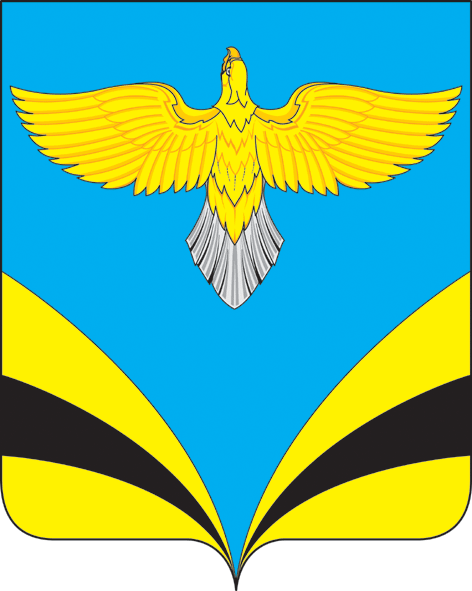         АДМИНИСТРАЦИЯ                                                                           сельского поселения Купиномуниципального района Безенчукский          Самарской области        ПОСТАНОВЛЕНИЕ     от  09 января   2024 года  № 1             с. КупиноОб утверждении Плана мероприятий по предупреждению падения взимний период 2024 года снега, сосулек и наледи с кровель административныхзданий, обеспечения безопасности жителей и предотвращениянесчастных случаев на территории сельского поселения Купино          В целях предупреждения падения в зимний период снега, сосулек и наледи со свесов, металлических кровель и архитектурных элементов фасадов зданий, обеспечения безопасности жителей и предотвращения несчастных случаев на территории населенных пунктов сельского поселения Купино, руководствуясь Федеральным законом от 06.10.2003г.  № 131-ФЗ "Об общих принципах организации местного самоуправления в Российской Федерации", Уставом сельского поселения Купино муниципального района Безенчукский Самарской области                                                ПОСТАНОВЛЯЮ: 1. Утвердить план мероприятий по предупреждению падения в зимний период 2024 года снега, сосулек и наледи с кровель административных зданий, обеспечения безопасности жителей и предотвращения несчастных случаев на территориии сельского поселения Купино. 2.  Рекомендовать руководителям предприятий, учреждений и организаций независимо от форм собственности, назначить ответственного за организацию работ по проведению осмотра кровель, зданий, сооружений для выявления снежных навесов, сосулек и наледей и проведение плана мероприятий согласно приложению.3. Опубликовать настоящее Постановление в газете «Вестник сельского поселения Купино», разместить на официальном сайте администрации сельского поселения Купино в сети Интернет.3.Настоящее постановление вступает в силу со дня его официального опубликования.4.Контроль за исполнением настоящего постановления оставляю за собой.Глава сельского поселения Купино                                          Ю.В. Щербаков                                          			Приложение к постановлению                       Администрации сельского поселения Купино   План мероприятийпо предупреждению падения в зимний период 2024 года снега, сосулек и наледи с кровель административных зданий, обеспечения безопасности жителей и предотвращения несчастных случаев на территориии сельского поселения Купино № п/пНаименование мероприятияСрок исполненияОтветственные исполнители1. Назначить ответственных лиц за проведение осмотра кровель зданий, сооружений, для выявления снежных навесов и наледейдо 04.02.2024г.Глава поселения,Руководители организаций и учреждений, расположенных на территории поселения2.Организовать работу по своевременной очистке кровель зданий, сооружений, особое внимание обратить на здания с массовым пребыванием людей в период падения снега, образования сосулек и наледи Глава поселения,Руководители организаций и учреждений, расположенных на территории поселения3.Обеспечить соблюдение требований техники безопасности при производстве работ по очистке кровельна период падения снега, образования сосулек и наледиРуководители организаций и учреждений, расположенных на территории поселения4.Очистка кровель зданий на сторонах, выходящих на пешеходные зоны, от наледи образований должна производиться немедленно по мере их образования с предварительной установкой ограждения опасных участков.  Крыши с наружным водоотводом необходимо периодически очищать от снега, не допуская его накопления более 30 см.на период падения снега, образования сосулек и наледиРуководители организаций и учреждений, расположенных на территории поселения5.Очистку кровель разрешается выполнять только деревянными или пластмассовыми лопатами. Применение стальных лопат и скребков для очистки снега, ломов для скола льда с кровель категорически запрещается, т.к. это разрушает кровельные покрытия.на период падения снега, образования сосулек и наледиРуководители организаций и учреждений, расположенных на территории поселения 6.Проведение мониторинга по очистке кровель административных зданий от снега, сосулек и наледи на территории сельского поселения Васильевка.еженедельнов период падения снега, образования сосулек и наледи. Глава сельского поселения